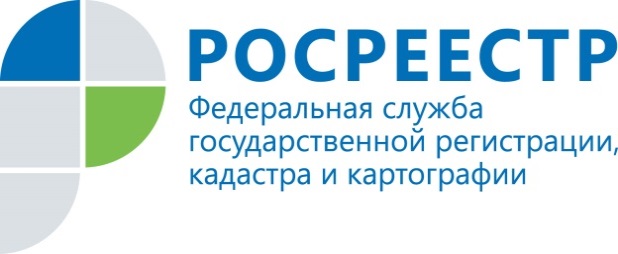 Что изменится в сфере регистрации недвижимостиС 01.01.2017 вступает в силу Федеральный закон от 13.07.2015 № 218-ФЗ «О государственной регистрации недвижимости», которым предусмотрено, что значительная часть сведений будет вноситься в Единый государственный реестр недвижимости (ЕГРН), в порядке межведомственного взаимодействия. Что это изменит для курян?В настоящее время для госорганов или органов местного самоуправления предусмотрена возможность самостоятельно, без участия граждан, направлять документы для регистрации в Управление Росреестра по Курской области, в случае, если право, ограничение (обременение) права на недвижимое имущество возникают на основании актов таких органов или сделок с ними.А с 2017 года для органов госвласти, органов местного самоуправления, судов и нотариусов при принятии ими решений (актов) будет установлена обязанность направлять необходимые для учета и госрегистрации документы в порядке межведомственного взаимодействия. Например:- органы госвласти и органы местного самоуправления должны будут направить документы, если ими принято решение об утверждении результатов государственной кадастровой оценки объектов недвижимости, установлении или изменении разрешенного использования земельного участка, отнесении к определенной категории земель или о переводе земельного участка из одной категории земель в другую;- ФМС России – информацию об изменении сведений о физлице;- ФНС России – информацию об изменении сведений об организациях и ИП;- суды или уполномоченные органы, наложившие арест, – заверенную копию такого акта;- нотариусы – сведения о выдаче свидетельства о праве на наследство и т.д.Полный перечень документов и сведений указан в ст. 32 Федерального закона от 13.07.2015 № 218-ФЗ.На основании поступившей информации Росреестр должен будет внести сведения в ЕГРН (за исключением случаев, когда их внести невозможно) и уведомить об этом правообладателя.Указанные изменения направлены на улучшение качества предоставления государственных услуг и сокращение временных издержек граждан и юридических лиц.